Lego Activity Difficult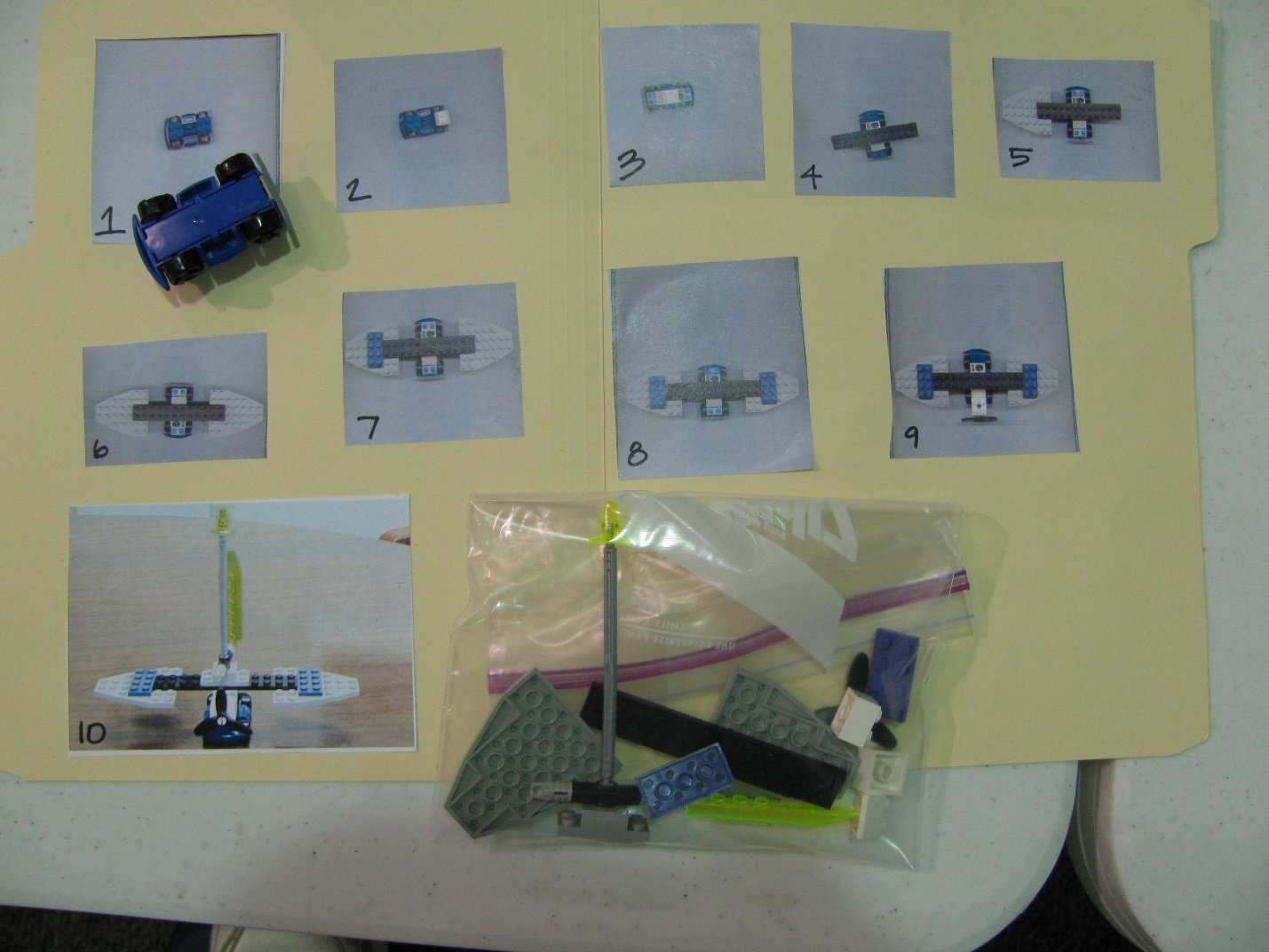 Category: Structured TasksDescription: Photos of the steps of making the vehicle are stuck to a file folder. Lego pieces are organized in bag stapled to same folder. Function: independent leisure skill.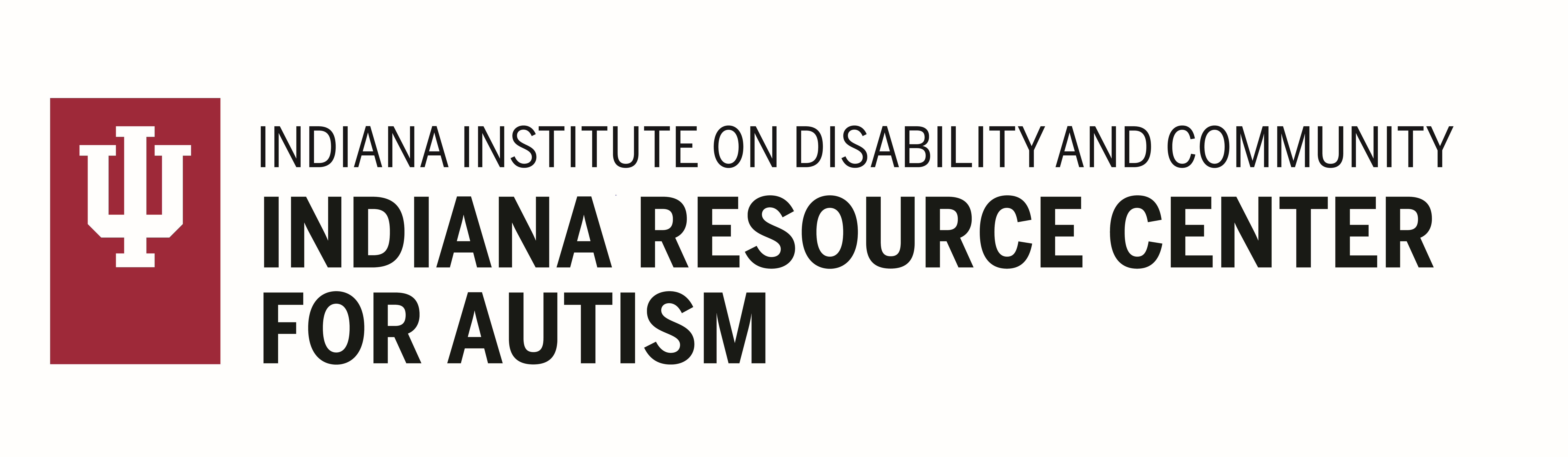 